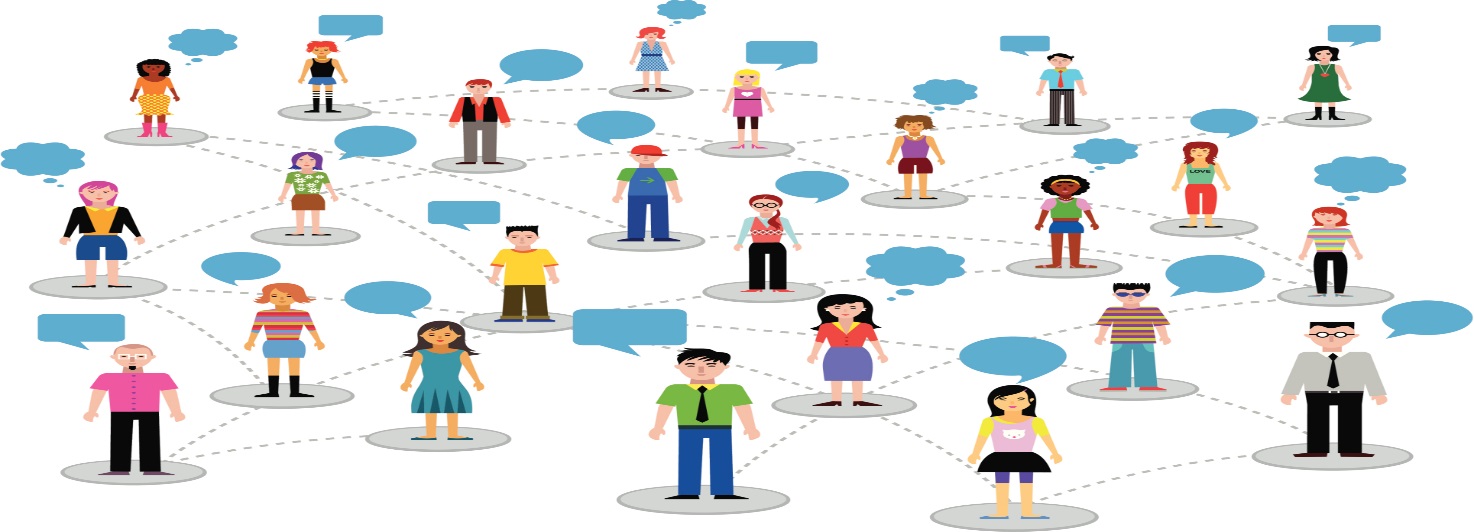 Assignment – My Network: Contacts and ReferencesThis may be the start of your professional address.  You could include everyone from former bosses, teachers in a course that you did really well in, friends of the family that are well connected in the educational or business community, coaches and even some people you would like to earn the respect of who might become references. Identify 10 contacts with all information filled out including how you know the person and how you think they could help you in your job search.  Persons Name (First and Last)How this person might help you in your job search.  Highlight, at least, two possible references you could use on your resume (they can not be family members).Contact information – phone numbers and email, social media handles a bonus!12345678910